Free Videodownload Free Video appopen appdo a search at dailymotion, e.g., dog training dailymotionPlay the video and tap the Save button at the top right of the screenIn pop-up window select Save Video On the left tape the video icon

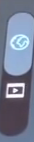 Tap and hold on the clip you 
want and select “Save to 
camera roll”








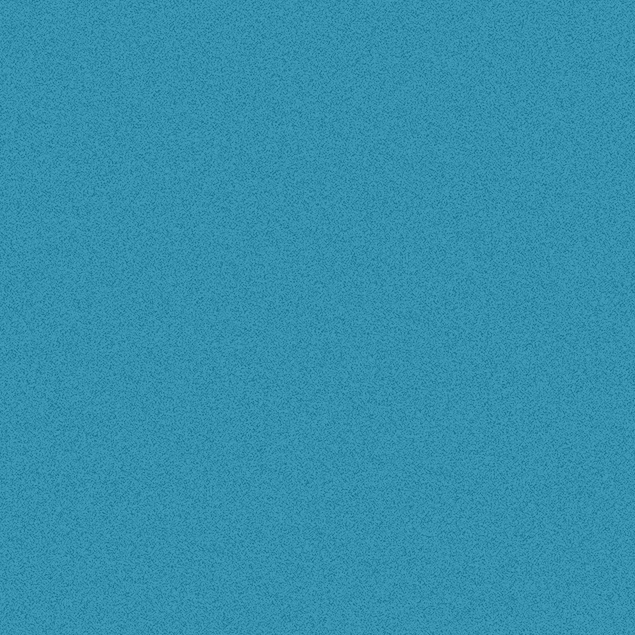 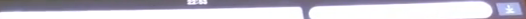 